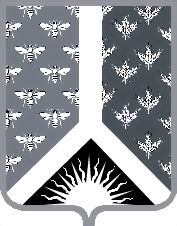 СОВЕТ НАРОДНЫХ ДЕПУТАТОВ НОВОКУЗНЕЦКОГО МУНИЦИПАЛЬНОГО РАЙОНАР Е Ш Е Н И Еот 31 октября 2019 г. № 84-МНПАО внесении изменений в решение Совета народных депутатов Новокузнецкого муниципального района от 29.09.2015 № 126-МНПА «Об оценке регулирующего воздействия проектов нормативных правовых актов и экспертизе муниципальных нормативных правовых актов, затрагивающих вопросы предпринимательской и инвестиционной деятельности»Принято Советом народных депутатовНовокузнецкого муниципального района31 октября 2019 г.	1. Внести в решение Совета народных депутатов Новокузнецкого муниципального района от 29.09.2015 № 126-МНПА «Об оценке регулирующего воздействия проектов нормативных правовых актов, затрагивающих вопросы предпринимательской и инвестиционной деятельности» следующие изменения:	1) пункт 2 признать утратившим силу;		2) приложение № 1 изложить в редакции согласно приложению к настоящему Решению.	2. Настоящее Решение вступает в силу со дня, следующего за днем его официального опубликования, и распространяет свое действие на правоотношения, возникшие с 1 января 2019 г.Председатель Совета народных депутатов Новокузнецкого муниципального района                                                                             Е.В. ЗеленскаяГлава Новокузнецкого муниципального района	                                                                           А.В. ШарнинПриложение к решению Совета народных депутатов Новокузнецкого муниципального района от 31 октября 2019 г. № 84-МНПА«О внесении изменений в решение Совета народных депутатов Новокузнецкого муниципального района от 29.09.2015 № 126-МНПА «Об оценке регулирующего воздействия проектов нормативных правовых актов и экспертизе муниципальных нормативных правовых актов, затрагивающих вопросы предпринимательской и инвестиционной деятельности»«Приложение № 1к решению Совета народных депутатов Новокузнецкого муниципального района от 29.09.2015 № 126-МНПА «Об оценке регулирующего воздействия проектов нормативных правовых актов и экспертизе муниципальных нормативных правовых актов, затрагивающих вопросы предпринимательской и инвестиционной деятельности»  Порядок проведения оценки регулирующего воздействия проектовмуниципальных нормативных правовых актовПредмет правового регулирования Настоящий Порядок проведения оценки регулирующего воздействия проектов муниципальных нормативных правовых актов (далее – Порядок)  регулирует отношения, связанные с установлением порядка проведения оценки регулирующего воздействия проектов нормативных правовых актов Новокузнецкого муниципального района, субъектами права законодательной инициативы которых являются депутаты Совета народных депутатов Новокузнецкого муниципального района, устанавливающих новые или изменяющих ранее предусмотренные нормативными правовыми актами Новокузнецкого муниципального района обязанности для субъектов предпринимательской и инвестиционной деятельности, а также устанавливающих, изменяющих или отменяющих ранее установленную ответственность за нарушение нормативных правовых актов Совета народных депутатов Новокузнецкого муниципального района, затрагивающих вопросы осуществления предпринимательской и инвестиционной деятельности (далее – ОРВ), за исключением:проектов решений Совета народных депутатов Новокузнецкого муниципального района устанавливающих, изменяющих, приостанавливающих, отменяющих местные налоги;проектов решений Совета народных депутатов Новокузнецкого муниципального района, регулирующих бюджетные правоотношения.2. Общие положения2.1. В настоящем Порядке используются следующие основные понятия и их определения:уполномоченный орган – структурное подразделение администрации Новокузнецкого муниципального района, ответственное за внедрение и развитие процедуры ОРВ и экспертизу нормативных правовых актов и выполняющее функции информационного и методического обеспечения ОРВ, а также осуществляющее подготовку заключений об ОРВ по проектам нормативных правовых актов и экспертизе нормативных правовых актов в соответствии с постановлением администрации Новокузнецкого муниципального района от  17.01.2019 № 16 «Об оценке регулирующего воздействия проектов муниципальных нормативных правовых актов  Новокузнецкого муниципального района, разработчиками которых являются  структурные подразделения администрации Новокузнецкого муниципального района и экспертизе нормативных правовых актов»;разработчики проектов нормативных правовых актов – депутаты Совета народных депутатов Новокузнецкого муниципального района, уполномоченные на нормативно-правовое регулирование в соответствующих сферах общественных отношений, а также на участие в процедуре ОРВ в части, определенной настоящим Порядком (далее - орган-разработчик);участники процедуры ОРВ – заинтересованные лица, принимающие участие в публичных консультациях в ходе проведения процедуры ОРВ;публичные консультации - открытое обсуждение с заинтересованными лицами проекта нормативного правового акта, организуемое органом-разработчиком и (или) уполномоченным органом в ходе проведения процедуры ОРВ нормативных правовых актов и подготовки заключения об ОРВ нормативных правовых актов;размещение уведомления о разработке предлагаемого проекта правового регулирования - этап процедуры ОРВ, в ходе которого орган-разработчик организует обсуждение идеи (концепции) предлагаемого им правового регулирования с заинтересованными лицами;сводный отчет о результатах проведения ОРВ проекта нормативного правового акта (далее - сводный отчет) - документ, содержащий выводы по итогам проведения органом-разработчиком исследования о возможных вариантах решения выявленной в соответствующей сфере общественных отношений проблемы, а также результаты расчетов издержек и выгод применения указанных вариантов решения;официальный сайт – инвестиционный портал администрации Новокузнецкого муниципального района в информационно-телекоммуникационной сети «Интернет» для размещения сведений о проведении процедуры ОРВ, в том числе в целях организации публичных консультаций и информирования об их результатах (http://nkrinvest.ru).2.2. Процедура ОРВ проектов нормативных правовых актов осуществляется в целях выявления положений, вводящих избыточные обязанности, запреты и ограничения для субъектов предпринимательской и инвестиционной деятельности или способствующих их введению, а также положений, способствующих возникновению необоснованных расходов субъектов предпринимательской и инвестиционной деятельности и бюджета Новокузнецкого муниципального района.2.3. Проекты нормативных правовых актов Новокузнецкого муниципального района, субъектами права законодательной инициативы которых являются депутаты Совета народных депутатов Новокузнецкого муниципального района, затрагивающие вопросы осуществления предпринимательской и инвестиционной деятельности, подлежат ОРВ при наличии в них положений:а) устанавливающих новые или изменяющих ранее предусмотренные нормативными правовыми актами Новокузнецкого муниципального района обязанности субъектов предпринимательской и инвестиционной деятельности;б) устанавливающих, изменяющих или отменяющих ранее установленную ответственность субъектов предпринимательской и инвестиционной деятельности за нарушение нормативных правовых актов Новокузнецкого муниципального района, затрагивающих вопросы осуществления предпринимательской и инвестиционной деятельности.2.4. ОРВ проектов муниципальных нормативных правовых актов, содержащих сведения, составляющие государственную тайну, или сведения конфиденциального характера, не проводится.2.5. Выбор наилучшего варианта предлагаемого правового регулирования основывается на оценке и сопоставлении качественных и количественных параметров положительных и (или) отрицательных последствий введения каждого из возможных способов правового регулирования в сравнении с существующим к моменту проведения процедуры ОРВ правовым регулированием соответствующей сферы общественных отношений.2.6. В ходе проведения процедуры ОРВ и представления ее результатов обеспечивается право лиц, интересы которых затрагиваются предлагаемым правовым регулированием (далее - заинтересованные лица), на беспрепятственный доступ к объективной информации о существующей проблеме и возможных способах ее решения, в том числе путем введения предлагаемого правового регулирования.2.7. ОРВ проектов нормативных правовых актов проводится с учетом степени регулирующего воздействия положений, содержащихся в подготовленном органом-разработчиком проекте нормативного правового акта:а) высокая степень регулирующего воздействия - проект нормативного правового акта содержит положения, устанавливающие новые обязанности для субъектов предпринимательской и инвестиционной деятельности, а также устанавливающие ответственность за нарушение нормативных правовых актов Новокузнецкого муниципального района, затрагивающих вопросы осуществления предпринимательской и инвестиционной деятельности;б) средняя степень регулирующего воздействия - проект нормативного правового акта содержит положения, изменяющие ранее предусмотренные нормативными правовыми актами Новокузнецкого муниципального района обязанности для субъектов предпринимательской и инвестиционной деятельности, а также изменяющие ранее установленную ответственность за нарушение нормативных правовых актов Новокузнецкого муниципального района, затрагивающих вопросы осуществления предпринимательской и инвестиционной деятельности;в) низкая степень регулирующего воздействия - проект нормативного правового акта содержит положения, отменяющие ранее установленную ответственность за нарушение нормативных правовых актов Новокузнецкого муниципального района, затрагивающих вопросы осуществления предпринимательской и инвестиционной деятельности.3. Проведение оценки регулирующего воздействия проекта                                муниципального нормативного правового акта3.1. Процедуру ОРВ проекта нормативного правового акта, субъектами права законодательной инициативы которого являются депутаты Совета народных депутатов Новокузнецкого муниципального района, включая проведение публичных консультаций с заинтересованными лицами в ходе обсуждения проекта нормативного правового акта и сводного отчета с использованием официального сайта, осуществляет орган-разработчик. Подготовку заключения об ОРВ и при необходимости проведение публичных консультаций с заинтересованными лицами в ходе подготовки такого заключения осуществляет уполномоченный орган.3.2. ОРВ проекта нормативного правового акта проводится органом-разработчиком до направления проекта нормативного правового акта на согласование в заинтересованные структурные подразделения администрации Новокузнецкого муниципального района.3.3. При проведении процедуры ОРВ обеспечивается:объективный анализ обоснованности предлагаемого способа правового регулирования, начиная с ранней стадии его разработки (стадия формирования идеи (концепции) введения предлагаемого правового регулирования), посредством сравнения всех возможных способов решения выявленной проблемы, включая вариант невмешательства муниципалитета в регулирование общественных отношений, связанных с выявленной проблемой;количественное сопоставление предполагаемых результатов реализации различных вариантов предлагаемого правового регулирования (включая анализ косвенного воздействия на смежные сферы общественных отношений) с учетом требуемых материальных, временных, трудовых затрат на его введение, а также возможных издержек и выгод предполагаемых адресатов такого регулирования;свободный доступ заинтересованных лиц для выражения мнения относительно возможных вариантов предлагаемого правового регулирования и обеспечение соответствующего учета такого мнения;разделение функций участников процедуры ОРВ путем закрепления за органами-разработчиками обязанности по размещению уведомления, подготовке сводного отчета и проведению публичных консультаций, а за уполномоченным органом - обязанности по подготовке заключения об ОРВ;обязательность наличия заключения об ОРВ для проектов нормативных правовых актов, устанавливающих новые или изменяющих ранее предусмотренные нормативными правовыми актами Новокузнецкого муниципального района обязанности для субъектов предпринимательской и инвестиционной деятельности, а также устанавливающих, изменяющих или отменяющих ранее установленную ответственность за нарушение нормативных правовых актов Новокузнецкого муниципального района, затрагивающих вопросы осуществления предпринимательской и инвестиционной деятельности.3.4. Целями проведения публичных консультаций по обсуждению проекта нормативного правового акта и сводного отчета являются:сбор мнений всех заинтересованных лиц относительно обоснованности окончательного выбора варианта предлагаемого правового регулирования органом-разработчиком;установление степени объективности количественных и качественных оценок, касающихся групп потенциальных адресатов предлагаемого правового регулирования и возможных выгод и издержек указанных групп, а также доходов и расходов бюджета Новокузнецкого муниципального района, связанных с введением указанного варианта предлагаемого правового регулирования;определение достижимости целей предлагаемого правового регулирования, поставленных органом-разработчиком, а также возможных рисков, связанных с введением соответствующего правового регулирования.Также целью публичных консультаций на этапе обсуждения проекта нормативного правового акта и сводного отчета является оценка заинтересованными лицами качества подготовки соответствующего проекта нормативного правового акта с точки зрения юридической техники и соответствия цели выбранного варианта предлагаемого правового регулирования.4. Формирование и обсуждение сводного отчета и проекта муниципального нормативного правового акта4.1. В случае принятия решения о необходимости введения правового регулирования орган-разработчик разрабатывает соответствующий проект нормативного правового акта, определяет степень регулирующего воздействия и формирует сводный отчет в отношении указанного проекта нормативного правового акта.Для проведения публичных консультаций по проекту нормативного правового акта орган-разработчик заполняет сводный отчет о проекте нормативного правового акта по форме согласно приложению № 2 к настоящему Порядку и размещает его вместе с проектом нормативного правового акта и уведомлением о разработке предлагаемого нормативного правового акта на официальном сайте.В случае если проект нормативного правового акта имеет высокую степень регулирующего воздействия, в сводном отчете указываются следующие сведения:а) степень регулирующего воздействия проекта нормативного правового акта;б) описание проблемы, на решение которой направлен предлагаемый способ регулирования, оценка негативных эффектов, возникающих в связи с наличием рассматриваемой проблемы;в) цели предлагаемого регулирования и их соответствие принципам правового регулирования;г) описание предлагаемого регулирования и иных возможных способов решения проблемы;д) основные группы субъектов предпринимательской и инвестиционной деятельности, иные заинтересованные лица, включая органы государственной власти и органы местного самоуправления, интересы которых будут затронуты предлагаемым правовым регулированием, оценка количества таких субъектов;е) новые функции, полномочия, обязанности и права органов местного самоуправления или сведения об их изменении, а также порядок их реализации;ж) оценка соответствующих расходов (возможных поступлений) бюджета Новокузнецкого муниципального района;з) новые или изменяющие ранее предусмотренные нормативными правовыми актами Новокузнецкого муниципального района обязанности для субъектов предпринимательской и инвестиционной деятельности, а также устанавливающие или изменяющие ранее установленную ответственность за нарушение нормативных правовых актов Новокузнецкого муниципального района, запреты и ограничения для субъектов предпринимательской и инвестиционной деятельности, а также порядок организации их исполнения;и) оценка расходов и доходов субъектов предпринимательской и инвестиционной деятельности, связанных с необходимостью соблюдения установленных обязанностей либо изменением содержания таких обязанностей, а также связанных с введением или изменением ответственности;к) предполагаемая дата вступления в силу проекта нормативного правового акта, необходимость установления переходных положений (переходного периода);л) сведения о размещении уведомления, сроках представления предложений в связи с таким размещением, лицах, представивших предложения, и рассмотревших их специалистах;м) иные сведения, которые, по мнению органа-разработчика, позволяют оценить обоснованность предлагаемого регулирования.В сводном отчете для проектов нормативных правовых актов со средней степенью регулирующего воздействия указываются сведения, предусмотренные подпунктами «а» - «л» настоящего пункта.В сводном отчете для проектов нормативных правовых актов с низкой степенью регулирующего воздействия указываются сведения, предусмотренные подпунктами «а», «б», «г» - «е», «л» настоящего пункта.4.2. Срок проведения публичных консультаций составляет не менее 20, 10 и 5 рабочих дней для высокой, средней и низкой степени регулирующего воздействия соответственно.Орган-разработчик указывает срок, в течение которого будет осуществляться прием позиций заинтересованных лиц, перед началом публичных консультаций.В случае поступления в рамках публичных консультаций в отношении проекта нормативного правового акта значительного количества предложений от заинтересованных лиц разработчик может продлить срок их проведения не более чем на 5 рабочих дней.4.3. О проведении публичных консультаций уведомляются уполномоченный орган и иные лица, которых целесообразно привлечь к публичным консультациям, исходя из содержания проблемы, цели и предмета регулирования.Уведомление о разработке предлагаемого нормативного правового акта подготавливается по форме согласно приложению № 1 к настоящему Порядку.4.4. Позиции заинтересованных лиц могут быть получены также посредством проведения совещаний, заседаний экспертных групп, общественных советов и других совещательных и консультационных органов, действующих при органах местного самоуправления Новокузнецкого муниципального района, проведения опросов представителей групп заинтересованных лиц, а также с использованием иных форм и источников получения информации.4.5. В ходе публичных консультаций рассматриваются все предложения, поступившие в установленный срок. По результатам рассмотрения предложений в срок не более 5 рабочих дней с даты завершения публичных консультаций органом-разработчиком составляется и подписывается сводка предложений согласно приложению № 3 к настоящему Порядку.К сводке предложений прикладывается перечень органов и организаций, которым были направлены извещения о проведении публичных консультаций.4.6. Сводка предложений, полученная по результатам проведения публичных консультаций, в течение 2 рабочих дней с даты подписания, размещается органом-разработчиком на официальном сайте.4.7. По результатам обработки предложений, полученных в ходе проведения публичных консультаций, орган-разработчик принимает решение о доработке сводного отчета и проекта нормативного правового акта, о мотивированном отклонении поступившего предложения либо об отказе от введения предлагаемого правового регулирования в целях решения выявленной проблемы.Доработка сводного отчета и проекта нормативного правового акта осуществляется в срок не более 10 рабочих дней. Доработанные сводный отчет и проект нормативного правового акта в течение 2 рабочих дней с момента завершения доработки размещаются на официальном сайте и направляются органом-разработчиком вместе со сводками предложений в уполномоченный орган для подготовки заключения об ОРВ.При принятии части поступивших предложений соответствующее решение, содержащее мотивированное отклонение предложений, которые не были учтены, размещается на официальном сайте в течение 2 рабочих дней с момента завершения доработки проекта нормативного правового акта.При отказе от подготовки проекта нормативного правового акта соответствующее решение в течение 2 рабочих дней с момента принятия такого решения размещается органом-разработчиком на официальном сайте и доводится до органов и организаций, указанных в пункте 4.3 настоящего Порядка.4.8. При наличии разногласий по проекту нормативного правового акта и сводному отчету о проекте нормативного правового акта между участниками процедуры ОРВ и органом-разработчиком последний обеспечивает проведение согласительного совещания для обсуждения указанных проекта нормативного правового акта, сводного отчета о проекте нормативного правового акта и выявленных разногласий с уполномоченным органом и участниками процедуры ОРВ с целью нахождения взаимоприемлемых решений.Орган-разработчик обеспечивает проведение согласительного совещания, подготовку и утверждение протокола согласительного совещания в срок не более 10 рабочих дней со дня завершения проведения публичных консультаций.Заключение об ОРВ на проект нормативного правового акта, по которому между участниками процедуры ОРВ и органом-разработчиком имеются разногласия, подготавливается только при наличии протокола согласительного совещания.5. Специальный порядок проведения процедуры ОРВ5.1. Специальный порядок проведения процедуры ОРВ устанавливается в отношении проектов нормативных правовых актов Новокузнецкого муниципального района, субъектами права законодательной инициативы которых являются депутаты Совета народных депутатов Новокузнецкого муниципального района, разработанных в целях приведения нормативных правовых актов Новокузнецкого муниципального района в соответствие с требованиями законодательства Российской Федерации.5.2. В целях проведения специального порядка ОРВ проектов нормативных правовых актов орган-разработчик проводит публичные консультации.Проект нормативного правового акта вместе с уведомлением о разработке предлагаемого нормативного правового акта размещается на инвестиционном портале «Новокузнецкого муниципального района» (http://nkrinvest.ru).Уведомление о разработке предлагаемого нормативного правового акта подготавливается по форме согласно приложению № 1.5.3. Срок проведения публичных консультаций составляет не менее 5 рабочих дней.5.4. О проведении публичных консультаций уведомляются органы и организации, указанные в пункте 4.3 настоящего Порядка.5.5. В ходе публичных консультаций рассматриваются все предложения, поступившие в установленный срок. По результатам рассмотрения предложений в срок не более 5 рабочих дней с даты завершения публичных консультаций органом-разработчиком составляется и подписывается сводка предложений согласно приложению № 3 к настоящему Порядку.При отсутствии предложений по результатам проведения публичных консультаций проектов нормативных правовых актов сводка предложений не составляется.5.6. Сводка предложений, полученная по результатам проведения публичных консультаций, в течение 2 рабочих дней с даты подписания размещается органом-разработчиком на официальном сайте (http://nkrinvest.ru).5.7. По результатам обработки предложений, полученных в ходе проведения публичных консультаций, орган-разработчик принимает решение о доработке проекта нормативного правового акта, о мотивированном отклонении поступившего предложения либо об отказе от введения предлагаемого правового регулирования в целях решения выявленной проблемы.Доработка проекта нормативного правового акта осуществляется в срок не более 10 рабочих дней. Доработанный проект нормативного правового акта в течение 2 рабочих дней с момента завершения доработки размещается на официальном сайте и направляется органом-разработчиком вместе со сводками предложений в уполномоченный орган для подготовки заключения об ОРВ.При принятии части поступивших предложений соответствующее решение, содержащее мотивированное отклонение предложений, которые не были учтены, размещается органом-разработчиком на официальном сайте в течение 2 рабочих дней с момента завершения доработки нормативного правового акта.При отказе от подготовки проекта нормативного правового акта соответствующее решение в течение 2 рабочих дней с момента принятия такого решения размещается органом-разработчиком на официальном сайте.                                                             Приложение № 1к Порядку проведения оценки регулирующего воздействия проектов муниципальных нормативных правовых актов Уведомлениео разработке предлагаемого нормативного правового акта     Настоящим ___________________________________________________________                                                     (наименование органа-разработчика)извещает о начале обсуждения проекта нормативного правового акта   и сборе предложений заинтересованных лиц.     Предложения принимаются по адресу: ___________________________, а также по адресу электронной почты: ____________________________________________     Степень    регулирующего    воздействия   положений, содержащихся   в подготовленном проекте нормативного правового акта: _______________________     Сроки приема предложений: ____________________________________________     Место размещения уведомления в информационно-телекоммуникационной сети «Интернет» (полный электронный адрес): ___________________________________        Все поступившие предложения будут рассмотрены. Сводка предложений будет размещена на сайте _____________________________________________________                                                                 (адрес официального сайта) не позднее ______________________.                         (число, месяц, год)    1.   Описание проблемы, на решение которой направлен предлагаемый нормативный правовой акт: ______________________________________________________________________________________________________________________                                                        (место для текстового описания)    2. Цели предлагаемого нормативного правового акта: ______________________________________________________________________________________________                                                        (место для текстового описания)    3. Действующие нормативные правовые акты, поручения, другие решения, из которых   вытекает   необходимость разработки предлагаемого нормативного правового акта в данной области _________________________________________________________________________________________________________________                                                        (место для текстового описания)    4.  Планируемый срок вступления в силу предлагаемого нормативного правового акта: __________________________________________________________________________________________________________________________________________                                                        (место для текстового описания)    5.  Сведения о необходимости или отсутствии необходимости установления переходного периода ____________________________________________________________________________________________________________________________                                                        (место для текстового описания)    6.  Иная информация по решению органа-разработчика, относящаяся к сведениям о подготовке предлагаемого нормативного правового акта: __________________________________________________________________________________                                                        (место для текстового описания)    К уведомлению прилагаются:Приложение № 2к Порядку проведения оценки регулирующего воздействия проектов муниципальных нормативных правовых актов Формасводного отчета о проведении оценки регулирующего воздействия 1. Наименование проекта нормативного правового акта (далее - проект акта):_______________________________________________________________________(место для текстового описания)2. Адрес размещения уведомления о публичных консультациях по проекту акта в информационно-телекоммуникационной   сети «Интернет» (полный электронный адрес):__________________________________________________________________                                                       (место для текстового описания)3. Разработчик проекта акта: Наименование __________________________________________________________Почтовый адрес ________________________________________________________   Режим работы _________________________________________________________    4. Контакты ответственного лица:Ф.И.О. _______________________________________________________________          Должность _____________________________________________________________       Телефон ______________________________________________________________         Адрес электронной почты ________________________________________________           5. Степень регулирующего воздействия проекта акта (высокая/средняя/низкая)_______________________________________________________________________                                                      (место для текстового описания)6.  Описание проблемы, на решение которой направлен предлагаемый способ регулирования:__________________________________________________________                                                      (место для текстового описания)Оценка негативных эффектов, возникающих в связи с наличием рассматриваемой проблемы:______________________________________________________________                                                      (место для текстового описания)7.  Цели предлагаемого регулирования и их соответствие принципам правового регулирования:_________________________________________________________                                                      (место для текстового описания)Действующие нормативные правовые акты, поручения, другие решения, из которых   вытекает   необходимость разработки предлагаемого нормативного правового акта в данной области __________________________________________                                                                       (место для текстового описания)8. Описание предлагаемого регулирования:__________________________________                                                                                 (место для текстового описания)8.1. Описание иных возможных способов решения проблемы:_______________________________________________________________________(место для текстового описания)8.2. Обоснование выбора предлагаемого способа решения проблемы:______________________________________________________________________(место для текстового описания)9.   Основные   группы   субъектов   предпринимательской и инвестиционной деятельности, иные заинтересованные лица, включая органы государственной власти и органы местного самоуправления, интересы которых будут затронуты предлагаемым правовым регулированием:_______________________________________________________________________                                                         (место для текстового описания)Оценка количества таких субъектов(единиц):_______________________________________________________________                                                         (место для текстового описания)10. Новые функции, полномочия, обязанности и права органов государственной власти и органов местного самоуправления или сведения об их изменении, а также порядок их реализации:_______________________________________________________________________                                                         (место для текстового описания)11. Оценка   соответствующих расходов (возможных поступлений) бюджета Новокузнецкого муниципального района:_______________________________________________________________________                                                         (место для текстового описания)12.  Новые или изменяющие ранее предусмотренные нормативными правовыми актами  Новокузнецкого муниципального района обязанности для субъектов предпринимательской и инвестиционной  деятельности,  а также устанавливающие или изменяющие ранее установленную  ответственность  за  нарушение  нормативных  правовых  актов Новокузнецкого муниципального района обязанности,  запреты  и  ограничения  для  субъектов предпринимательской   и   инвестиционной   деятельности,  а  также  порядок организации их исполнения:_______________________________________________________________________                                                          (место для текстового описания)13.   Оценка   расходов   и   доходов   субъектов   предпринимательской   и инвестиционной   деятельности, связанных   с   необходимостью соблюдения установленных обязанностей либо изменением содержания таких обязанностей, а также связанных с введением или изменением ответственности:_______________________________________________________________________                                                           (место для текстового описания)14.  Предполагаемая дата вступления в силу проекта нормативного правового акта, необходимость   установления   переходных   положений (переходного периода), а также эксперимента:______________________________________________________________________                                                           (место для текстового описания)15. Сведения о результатах публичных консультаций:сроки публичных консультаций: __________________________________________                                                                        (место для текстового описания)лица, организации, представившие предложения:____________________________                                                                                      (место для текстового описания)16.  Иные сведения, которые, по мнению органа-разработчика, позволяют оценить обоснованность предлагаемого регулирования:_______________________________________________________________________                                                  (место для текстового описания)                                                                 Приложение № 3к Порядку проведения оценки регулирующего воздействия проектов муниципальных нормативных правовых актов Сводка предложений_______________________________________________________________________                                (наименование проекта нормативного правового акта)Ссылка на проект: ______________________________________________________Степень регулирующего воздействия проекта: _______________________________Дата проведения публичного обсуждения: __________________________________Количество экспертов, участвовавших в обсуждении: _________________________Отчет сгенерирован: _____________________________________________________"___"______________ 20     г. _________________________ ____________________ ______________________         Ф.И.О. руководителя                            Дата                                Подпись»